המחזה מס' Iחלקו בינכם התפקידים. למדו את תפקידכם. אין צורך לבצע בדיוק לפי הכתוב – אלתרו תוך כדי הצגה.כיתה, 2 תלמידות יושבות ליד שולחן, תלמיד אחד יושב בספסל שאחריהן. הפסקה.תלמידה א': ראית את הטלפון החדש שלי? תלמידה ב': לא. תביאי לראות.תלמידה א': יש בו מצלמה ואפשר גם לצלם בווידאו.שתיהן מתבוננות בטלפון ועוסקות בו.תלמידה ב': טוב, תחביאי אותו, עוד רגע מתחיל השיעור. המורה מחרימה טלפונים שהיא רואה.תלמידה א': טוב. בואי נצא מהר לשתות לפני שהמורה מגיעה.תלמידה א' מכניסה הטלפון לתיק. יוצאות החוצה.תלמיד ג' קם מהמקום, מתבונן לצדדים, לוקח הטלפון מהתיק. מכניס לכיס שלו. יוצא מהכיתה.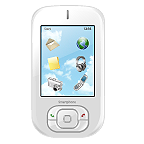 המחזה מס' IIחלקו בינכם התפקידים. למדו את תפקידכם. אין צורך לבצע בדיוק לפי הכתוב – אלתרו תוך כדי הצגה.כיתה, 2 תלמידים יושבים ליד שולחן. הפסקה.תלמידה א': ראית את הטלפון החדש שלי? קיבלתי אותו לפני 3 ימים. יש בו משחקים ממש מגניבים!תלמידה ב': כן אני מכירה את הטלפונים האלה. מה עשית עם הטלפון הישן שלך?תלמידה א': שלשום עוד הבאתי אותו לבית-הספר והעתקתי ממנו זכרונות. אחר-כך השארתי אותו על השולחן. כבר לא היה לי מה לעשות איתו.תלמידה ב': באמת? אני דווקא הייתי רוצה אותו. יש לי מה לעשות אותו.תלמידה א': מצטערת. לא ידעתי. אולי נמצא אותו איפשהו. תוכלי לקחת אותו.שתיהן מחפשות את הטלפון בכיתה.תלמיד ג' נכנס עם טלפון ביד.תלמידה א': היי, זה הטלפון הישן שלי. תביא אותו. אני צריכה אותו.תלמיד ג': מה פתאום. לפני יומיים אמרת שאת לא רוצה אותו והשארת אותו בכיתה.תלמידה א': תביא את הטלפון מיד או שאני אומרת למורה שגנבת לי אותו. המחזה מס' IIIחלקו בינכם התפקידים. למדו את תפקידכם. אין צורך לבצע בדיוק לפי הכתוב – אלתרו תוך כדי הצגה.כיתה. 2 תלמידים יושבים ליד שולחן. הפסקה.תלמיד א': תראה איזה טלפון חדש קיבלתי.תלמיד ב': ממש מגניב. הוא גם מצלם ווידאו? תלמיד א': בטח. תראה גם הורדתי קליפ חדש.מוציא הטלפון מהתיק. שניהם מתעסקים בטלפון. תלמידה ג' נכנסת.תלמידה ג': בואו מהר! השיעור במעבדה כבר מתחיל!שני התלמידים לוקחים התיקים שלהם. תלמיד א' מכניס הטלפון לכיס. שלושתם יוצאים בריצה. הטלפון נופל לתלמיד א' מהכיס מבלי שכולם שמים לב.תלמידה ד' נכנסת לכיתה. רואה ומרימה את הטלפון. מכניסה אותו לתיק שלה ויוצאת מהכיתה.